AREAS OF EXPERTISE 	 Event management 	 Technically competent 	 Humorous banter 	 Chat shows Sales and Customer Service 	 Live music mixes 	 Jewelry Repair 	 Silversmithing  PROFESSIONAL  	 Santa Monica College College credits in Hospitality.Accredited Jewelry professional 	 PERSONAL SKILLS 	 Clear speaking voice 	 Communication skills 	 Organisational skills 	 PERSONAL  DETAILS Arash Arash.373098@2freemail.com DOB: 23/07/1981 Driving license:  Yes Nationality: American Arash Fine Jewelry Sales Consultant  PERSONAL SUMMARY To provide myself with more challenging opportunity and to overcome them by honesty, hard work and efficiency to give a helping hand for upgrading the reputation and give fame of your organization & for the betterment of self development of and career to a level that can meet the needs of the organization as well as my growth needs.WORK EXPERIENCE Parking Company – Los Angeles   SP+          2017 - Present Employed for a local radio station full time and also P/T working at the weekends in a very popular. Attending a variety of customer service. Duties:    Interviewing customers.   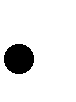 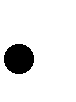   Taking special jewelry requests from the audience via the phone and face to face.      Promoting the nightclub or special promotions.    Preparing play lists.     Using laptops and other computer software to play and edit music live.   Managing promotions  During the week working at weddings and family parties. KEY SKILLS AND COMPETENCIES    Smart fashionable appearance.     Friendly, confident and outgoing personality.    Extensive knowledge of the music industry.    Can Identify major classical music, Harry Potter Music,etc  Comprehensive knowledge of Jewelry equipment, lighting, speakers, lights & decks.   Possessing an extensive collection of the latest and most popular music CD’s.    A keen personal interest in different genres of music.   Can keep to a very tight timing schedule.    Excellent knowledge of vinyl & CD turntables, microphones, amplifiers & sound mixers. ACADEMIC QUALIFICATIONS  	Assococita Arts Credits          Santa Monica College     2005 - 2008   	A levels: 	Maths (A) English (A) Technology (B) Science (C) Gemological Institute Of America     2003 - 2005 REFERENCES – Available on request.  